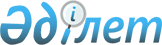 Шалқар аудандық мәслихатының 2020 жылғы 2 қарашадағы № 565 "Шалқар ауданында әлеуметтік көмек көрсетудің, оның мөлшерлерін белгілеудің және мұқтаж азаматтардың жекелеген санаттарының тізбесін айқындаудың Қағидаларын бекіту туралы" шешіміне өзгерістер енгізу туралы
					
			Күшін жойған
			
			
		
					Ақтөбе облысы Шалқар аудандық мәслихатының 2022 жылғы 7 желтоқсандағы № 327 шешімі. Қазақстан Республикасының Әділет министрлігінде 2022 жылғы 14 желтоқсанда № 31108 болып тіркелді. Күші жойылды - Ақтөбе облысы Шалқар аудандық мәслихатының 2023 жылғы 15 қыркүйектегі № 105 шешімімен
      Ескерту. Күші жойылды - Ақтөбе облысы Шалқар аудандық мәслихатының 15.09.2023 № 105 шешімімен (алғашқы ресми жарияланған күнінен кейін күнтізбелік он күн өткен соң қолданысқа енгізіледі).
      ШЕШТІ:
      1. Шалқар аудандық мәслихатының "Шалқар ауданында әлеуметтік көмек көрсетудің, оның мөлшерлерін белгілеудің және мұқтаж азаматтардың жекелеген санаттарының тізбесін айқындаудың Қағидаларын бекіту туралы" 2020 жылғы 2 қарашадағы № 565 (нормативтік құқықтық актілерді мемлекеттік тіркеу Тізілімінде № 7650 тіркелген) шешіміне келесі өзгерістер енгізілсін:
      көрсетілген шешіммен бекітілген, Шалқар ауданында әлеуметтік көмек көрсетудің, оның мөлшерлерін белгілеудің және мұқтаж азаматтардың жекелеген санаттарының тізбесін айқындаудың Қағидаларында:
      5 тармақтың екінші бөлігі жаңа редакцияда жазылсын:
      "Қазақстан Республикасында мүгедектігі бар адамдарды әлеуметтік қорғау туралы" Қазақстан Республикасы Заңының 16-бабында, "Ардагерлер туралы" Қазақстан Республикасы Заңының 10-бабының 2) тармақшасында, 11-бабының 2) тармақшасында, 12-бабының 2) тармақшасында және 13-бабының 2) тармақшасында, 17-бабында көзделген әлеуметтік көмек шаралары осы Қағидаларда белгіленген тәртіпте көрсетіледі.";
      9 тармақтың 5) тармақшасы алынып тасталсын.
      2. Осы шешім оның алғашқы ресми жариялаған күнінен кейін күнтізбелік он күн өткен соң қолданысқа енгізіледі.
					© 2012. Қазақстан Республикасы Әділет министрлігінің «Қазақстан Республикасының Заңнама және құқықтық ақпарат институты» ШЖҚ РМК
				
      Шалқар аудандық мәслихатының хатшысы 

С. Бигеев
